Forest Blakk announces debut EP Minutesavailable for pre-order now with new track “Tread Lightly”Atlantic singer/songwriter to SUPPORT NEEDTOBREATHE ON FALL NORTH AMERICAN TOURMinutes EP arrives August 3rd via Atlantic Records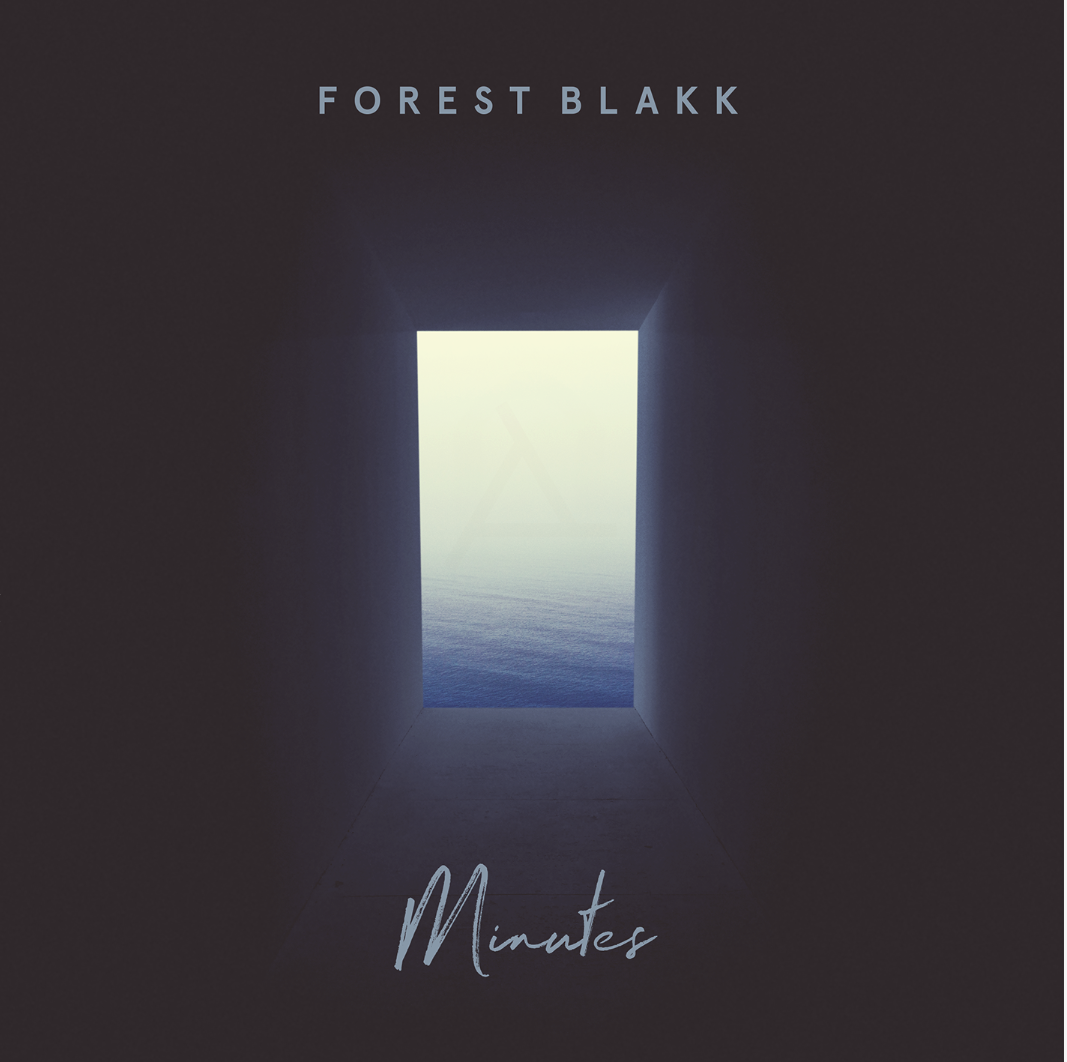 WATCH/POST “TREAD LIGHTLY” – https://youtu.be/bhcsmwXFCOI PRE-ORDER MINUTES EP – https://Atlantic.lnk.to/MinutesEPPR Atlantic singer/songwriter Forest Blakk has announced his debut EP Minutes, out August 3rd and available for pre-order today along with new track “Tread Lightly.” Deemed an “artist on the rise” by Billboard, Blakk’s debut six-track collection also features previously released songs “Love Me” (which has accumulated over 10 million streams worldwide) and “Where I First Found You.”Blakk is set to hit the road this September supporting NEEDTOBREATHE for 15 dates along their North American tour, with more live dates to be announced soon.###Before Forest Blakk could sing about loss and love, he had to pull himself back from the brink. Raised by parents with a history of drug use, he has hair-raising tales of his childhood, including an assassination attempt on his father on the family’s front stoop, rooms full of cash, and constant uprooting to places like Jamaica and Florida.Blakk underwent a spiritual and physical transformation that enabled him to carve a new musical direction that he calls “urban folk,” blending his identity as a city kid with his attraction to artists like Don Henley and Joe Cocker, whose soulfulness and emotionality resonate with him. Now he’s the kind of nimble songwriter who etches new facets into the surfaces of tried and true terrain. His piano- and acoustic-driven songs are ballads about loss, whether it’s letting go of someone you’re still in love with (his debut single “Love Me”) or physically losing someone through death; the reincarnation of love (“Where I First Found You”); or feeling love through lust. “It’s not as simple as just putting words on paper for me,” Blakk says. “It has to connect. Every single line in every song has to mean something.”Blakk is deeply invested in empowering others to be visible, especially those who feel invisible, as he did as a kid. That his songs are as open-hearted and hopeful as they are is a testament to his personal resilience.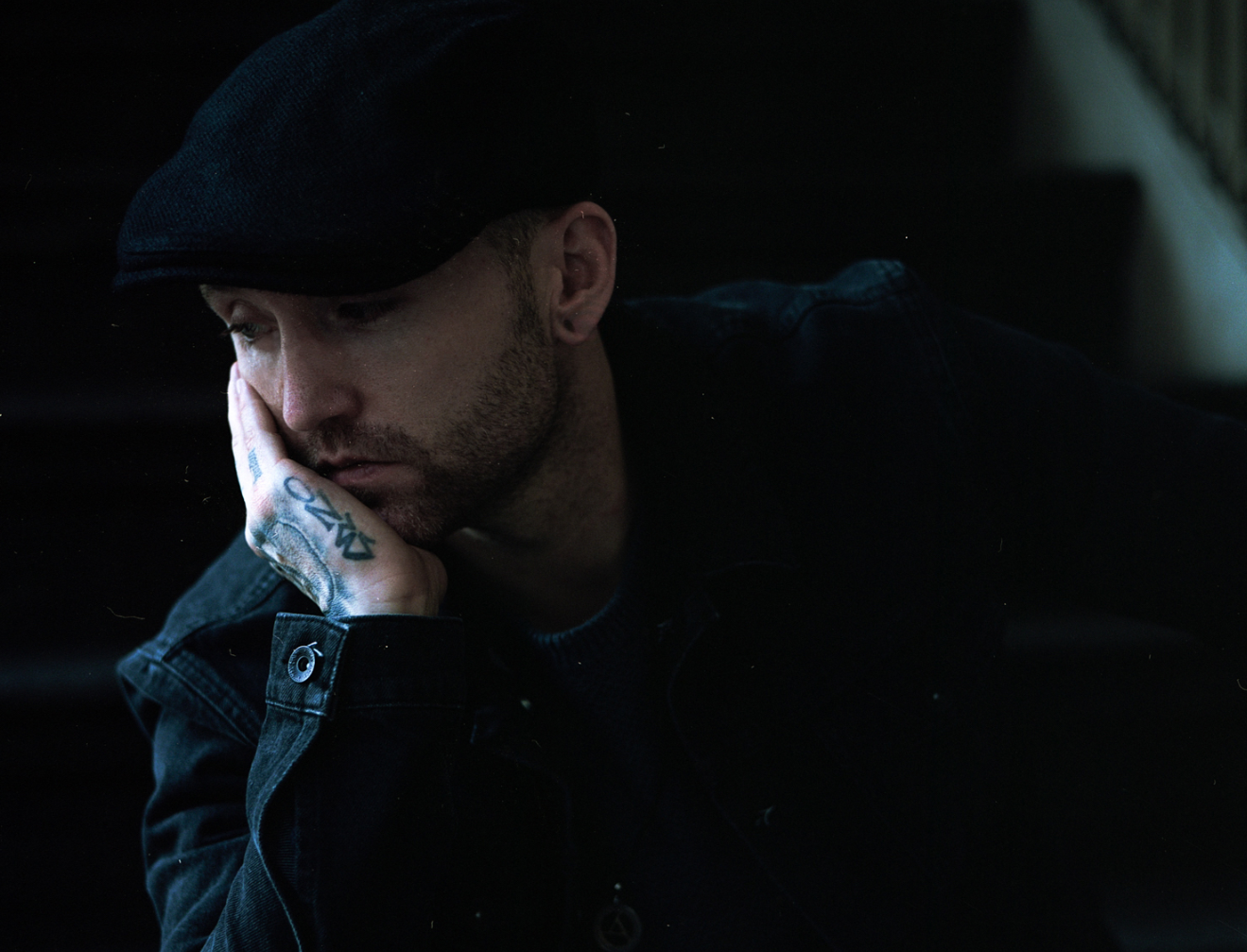 DOWNLOAD HIGH-RES IMAGE“FOREVER ON YOUR SIDE” TOURALL DATES SUPPORTING NEEDTOBREATHE:September 4 – Cincinnati, OH @ Riverbend Music CenterSeptember 5 – Cleveland, OH @ Jacobs Pavilion at NauticaSeptember 7 – Minneapolis, MN @ The ArmorySeptember 8 – Chicago, IL @ Huntington Bank Pavilion at Northerly IslandSeptember 9 – Kansas City, MO @ Starlight TheatreSeptember 10 – Lincoln, NE @ Pinewood Bowl TheaterSeptember 12 – Morrison, CO @ Red Rocks AmphitheatreSeptember 14 – Portland, OR @ Rose QuarterSeptember 15 – Seattle, WA @ CenturyLink FieldSeptember 16 – Abbotsford, BC @ Abbotsford Entertainment & Sports CentreSeptember 18 – Oakland, CA @ Fox TheatreSeptember 19 – Paso Robles, CA @ Vina Robles AmphitheatreSeptember 21 – San Diego, CA @ Cal Coast Credit Union Open Air TheatreSeptember 22 – Los Angeles, CA @ Greek TheatreSeptember 23 – Phoenix, AZ @ Comerica TheatreCONNECT:TWITTER | FACEBOOK | INSTAGRAM | YOUTUBE | FORESTBLAKK.COMCONTACT:ted.sullivan@atlanticrecords.com